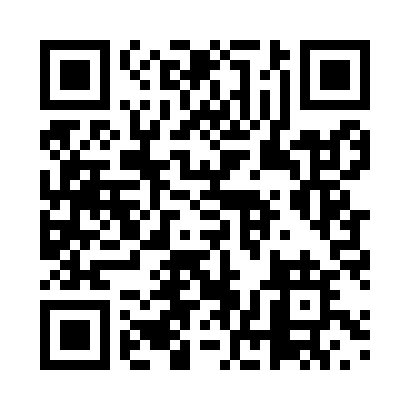 Prayer times for Alen, CameroonMon 1 Apr 2024 - Tue 30 Apr 2024High Latitude Method: NonePrayer Calculation Method: Muslim World LeagueAsar Calculation Method: ShafiPrayer times provided by https://www.salahtimes.comDateDayFajrSunriseDhuhrAsrMaghribIsha1Mon5:046:1412:183:216:237:282Tue5:046:1312:183:216:227:273Wed5:046:1312:173:226:227:274Thu5:036:1212:173:226:227:275Fri5:036:1212:173:236:227:276Sat5:026:1212:173:236:227:277Sun5:026:1112:163:236:217:278Mon5:016:1112:163:246:217:279Tue5:016:1012:163:246:217:2710Wed5:006:1012:153:256:217:2611Thu5:006:1012:153:256:217:2612Fri5:006:0912:153:256:217:2613Sat4:596:0912:153:266:207:2614Sun4:596:0912:143:266:207:2615Mon4:586:0812:143:266:207:2616Tue4:586:0812:143:276:207:2617Wed4:576:0812:143:276:207:2618Thu4:576:0712:143:276:207:2619Fri4:576:0712:133:276:207:2620Sat4:566:0712:133:286:197:2621Sun4:566:0612:133:286:197:2622Mon4:556:0612:133:286:197:2623Tue4:556:0612:133:296:197:2624Wed4:556:0612:123:296:197:2625Thu4:546:0512:123:296:197:2626Fri4:546:0512:123:296:197:2627Sat4:546:0512:123:306:197:2628Sun4:536:0512:123:306:197:2629Mon4:536:0412:123:306:197:2630Tue4:536:0412:113:306:197:26